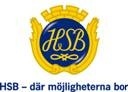 Timmerkojans medlemsblad2021-03-08Från Mars till Augusti kommer vi ha en vikarierande förvaltare.Han heter Johan Hultgren och har tel nr : 010-3032800.Njut nu av den sköna vårsolen i Mars månad. 